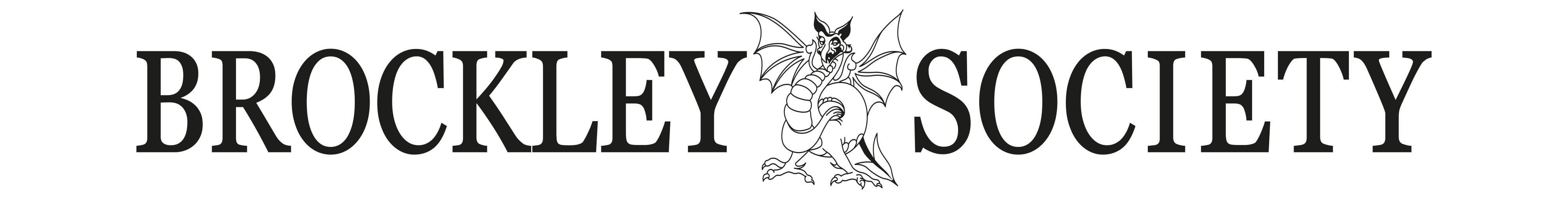 General Stalls information sheet (Non-catering stalls)Please read this General Stall Information sheet BEFORE APPLYINGBrockley Society welcomes you to the 48th Hilly Fields Midsummer Fayre, 
The biggest annual community event in the area. We are developing a green and sustainable policy, using paper instead of plastic and drinks in cans, not plastic bottles. We do not allow helium balloons or “Silly String” to be sold.*Marquee stalls are only for Arts & Crafts (A&C)  NB: Prices in brackets are Early Bird rates, valid until 30/4/24Email your General Stall Application Form NO LATER THAN Friday 14 June 2024 
to: stalls@brockleysociety.org.ukYou will receive an email containing your online invoice* + payment detailsWhen you make your payment, you must include the invoice no. & your name as reference NO LATER THAN Wednesday 19 June 2024*Once payment has cleared, your online invoice will show as PAID. The Fayre is organised entirely by volunteers. Please give us time to process your application.In order to gain entry onto the field, proof of invoice payment is required, so don’t forget to bring a printed copy or have your phone charged up!. 
Bookings are accepted on a first-come, first-served basis and are non-refundable. We will adhere to GDPR guidelines with regard to your personal data. Access is from Tyrwhitt Road. Queue down Tyrwhitt Road, SE4 1QA. Only 1 car per stallMarquee stalls are pre-allocated.Pitches are allocated on arrival by stewards to the next available space in your pre-selected category.The stewards’ decision is final.You must unload and move to the free car park before you set up your stall. Stewards will watch your goods.All cars must be off the field by 11.30amCAUTION: FOR SAFETY REASONS When driving through the field, switch your warning lights ON, drive no faster than 5mphAlthough the fayre ends at 5pm, for safety reasons, you CANNOT BRING CARS ON SITE UNTIL 5.30PMPlease take away all your belongings and rubbish from both your pitch and the surrounding areaThere is no power supply or equipment provided.BRING WHAT YOU NEED: water, sunscreen, bin bags.Selling food or alcohol, broadcasting music or using amplifiers or generators are strictly prohibited.Outdoor pitches: an umbrella or gazebo can be useful.A single pitch size is equivalent to a standard gazebo.The Brockley Society reserves the right to refuse access to the site.HILLY FIELDS MIDSUMMER FAYRE, SATURDAY 22 JUNE 2024, 12 - 5PM*Mandatory contact information. We will adhere to GDPR guidelines with your personal data.NB: NO TABLE OR CHAIRS ARE PROVIDED FOR OUTDOOR PITCHESSTALL CATEGORIESStalls will be grouped into categories based on what they offer:STALL CATEGORIESStalls will be grouped into categories based on what they offer:1) Community & Services (C&S)2) Arts & Crafts (A&C) (both outside and in the marquee)3) Bric-à-Brac (BB)4) Food-related (F) Pre-packed only (NOT catering or cake stalls)PITCHES AND COSTPITCHES AND COSTPITCHES AND COSTPITCHES AND COSTPITCHES AND COSTPitch/StallSizeLocationCostAmenitiesSingle pitchapprox 3m x 3mOutdoors£25 (£20)None – bring your own table and chairDouble pitchapprox 6m wide x 3m deepOutdoors£50 (£40)None – bring your own table and chairMarquee stall*approx 2.5m (6ft) wideMarquee£60 (£55)Table (6ft) and chair providedBOOKING AND PAYMENT - ONLY PREPAID STALLS WILL BE ADMITTED.SETTING UP: 9.30-11.30amTAKING DOWN: 5pm onwardsGUIDE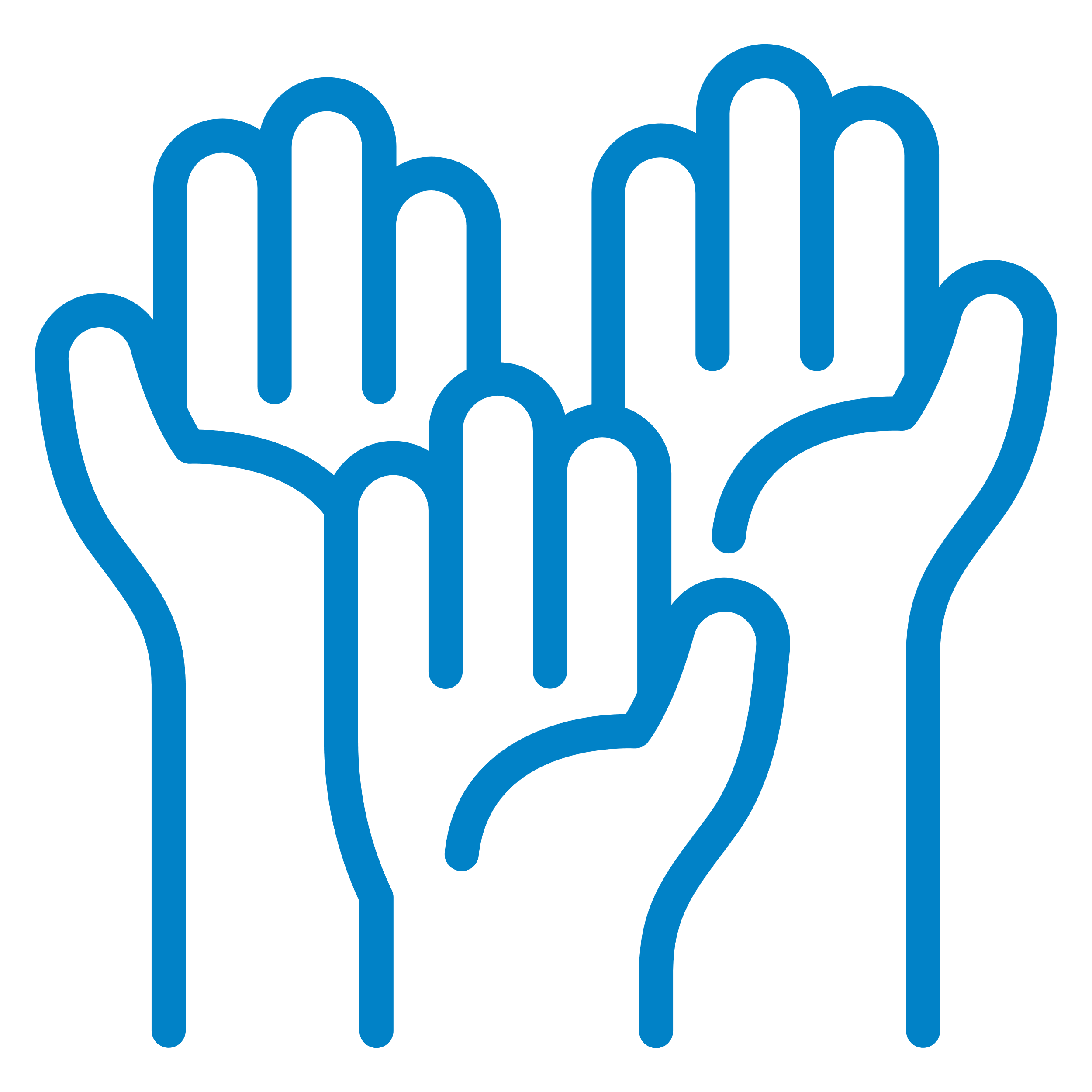 The Fayre has no paid staff and is run entirely by volunteers.  
Could YOU or someone you know be one of the team?
See www.brockleysociety.org.uk/volunteer/  for more about how to get involved.APPLICATION FORM: GENERAL STALL BOOKING IMPORTANT:BEFORE APPLYING please read the General Stall Information sheet (previous page)This application form is NOT for catering stallsComplete all sections of the application form in BLOCK LETTERSYou can email your completed application.Only prepaid stalls will be admitted to the field, and are limited to ONE VEHICLE PER STALLSTALL NAME (to go on your invoice):YOUR NAME (if different): Please give a brief description of what you plan to sell on the day:Tick which category you want to be placed in:⃞ 1. Community & Services (C&S)			⃞ 2. Arts & Crafts (A&C) (both outside and in the marquee)⃞ 3. Bric-à-Brac (BB)				⃞ 4. Food-related (F) NB: Cold pre-packed food & drinks only. NO HOT FOOD OR CAKESPlease give a brief description of what you plan to sell on the day:Tick which category you want to be placed in:⃞ 1. Community & Services (C&S)			⃞ 2. Arts & Crafts (A&C) (both outside and in the marquee)⃞ 3. Bric-à-Brac (BB)				⃞ 4. Food-related (F) NB: Cold pre-packed food & drinks only. NO HOT FOOD OR CAKESPlease give a brief description of what you plan to sell on the day:Tick which category you want to be placed in:⃞ 1. Community & Services (C&S)			⃞ 2. Arts & Crafts (A&C) (both outside and in the marquee)⃞ 3. Bric-à-Brac (BB)				⃞ 4. Food-related (F) NB: Cold pre-packed food & drinks only. NO HOT FOOD OR CAKESPlease give a brief description of what you plan to sell on the day:Tick which category you want to be placed in:⃞ 1. Community & Services (C&S)			⃞ 2. Arts & Crafts (A&C) (both outside and in the marquee)⃞ 3. Bric-à-Brac (BB)				⃞ 4. Food-related (F) NB: Cold pre-packed food & drinks only. NO HOT FOOD OR CAKESContact Name*Postal Address*Email Address*   Telephone / Mobile*I/we have read and agree to abide by the conditions on the INFORMATION SHEETI/we have read and agree to abide by the conditions on the INFORMATION SHEETI/we have read and agree to abide by the conditions on the INFORMATION SHEETI/we have read and agree to abide by the conditions on the INFORMATION SHEETI/we have read and agree to abide by the conditions on the INFORMATION SHEETI/we have read and agree to abide by the conditions on the INFORMATION SHEETSigned:Date:Date:Pitch typePitch type£ eachHow many?Total payableSingle outdoor pitchapprox 3m wide x 3m deep£25 (£20)Double outdoor pitchapprox 6m wide x 3m deep£50 (£40)Marquee Stall (Arts & Crafts only)1 x 6ft table (chair included)£60 (£55)Prices in brackets are Early Bird rates, valid until 30/4/24Please email your completed application form to: stalls@brockleysociety.org.ukThe Fayre is organised entirely by volunteers.  
Please be patient and give us time to process your application. Thank you!Prices in brackets are Early Bird rates, valid until 30/4/24Please email your completed application form to: stalls@brockleysociety.org.ukThe Fayre is organised entirely by volunteers.  
Please be patient and give us time to process your application. Thank you!Prices in brackets are Early Bird rates, valid until 30/4/24Please email your completed application form to: stalls@brockleysociety.org.ukThe Fayre is organised entirely by volunteers.  
Please be patient and give us time to process your application. Thank you!Prices in brackets are Early Bird rates, valid until 30/4/24Please email your completed application form to: stalls@brockleysociety.org.ukThe Fayre is organised entirely by volunteers.  
Please be patient and give us time to process your application. Thank you!Prices in brackets are Early Bird rates, valid until 30/4/24Please email your completed application form to: stalls@brockleysociety.org.ukThe Fayre is organised entirely by volunteers.  
Please be patient and give us time to process your application. Thank you!